Recovery Café of Clark County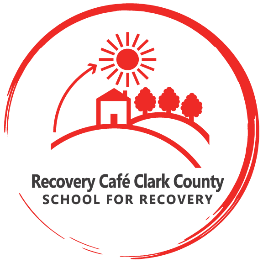 Vancouver, WARecovery Café of Clark County (RCCC) is looking for someone to join our team as a Recovery Navigator. We are looking for someone local to the Skamania County area! RCCC is a non-profit with a mission to support recovery by empowering people through an ever-growing community of resources, real-time encouragement, and loving, compassion-driven accountability.The person for this position will be responsible for providing one-on-one recovery support services to individuals within the criminal legal system and referred law enforcement. The Recovery Navigator will provide outreach, long-term engagement, and strive to increase protective factors through a person-centered, participant-driven decision-making process. This role is ideal for someone who is a self-starter, flexible, team oriented, and ideally someone with previous knowledge and/or experience with recovery support programs.Engage individuals at the referral location, establish rapport with the individual, and assess severity of need to determine what services and support can be provided. Support individuals with developing and implementing an agreed upon, individualized intervention plan including identifying barriers to achieving/maintaining their recovery and encourage them with making progress on their weekly goals.Provide immediate field-based response to individuals which could include travel to those living in rural areas and provide support and coaching as requested (an additional case manager will accompany when necessary for safety reasons).Transport individuals to services and stay with them to provide support, whether it’s a doctor’s appointment or a court hearing.Connect individuals to all available resources and coordinate which existing services the individual is receiving to prevent duplicative efforts and unnecessary re-engaging with the individual’s behavioral health history (ie. multiple assessments).Understand current public health and public safety needs within the community.Represent the experiences of participants within stakeholder work group meetings and committees.Advocate for participants to remove any barriers to available community resources and with gaining entry to services. Connect individuals to a WRAP plan for 9 weeks or until transferred to an ongoing recovery program.Develop and maintain files for assigned caseload according to program, contract, and state requirements. Maintain daily documentation and update data for both weekly and monthly reports.High School Diploma or equivalent.Experience working with individuals experiencing barriers to sustained recovery or who are/have been intertwined within the criminal legal system.Valid Driver’s License and personal vehicle (mileage reimbursement will be provided).Proof of Auto Insurance.Must be able to pass a Washington State Patrol criminal background check.Ability to maintain an effective working relationship including communication and collaboration with staff, participants, outside contacts and in some cases the general public. Ability to maintain confidentiality and demonstrate professionalism in the workplace. Ability to track and report program outcomes, navigate community services effectively and perform basic math operations.Excellent written and oral communication skills.Organizational skills with attention to detail and ability to prioritize.Computer skills and current technology experience.Time management skills. Other desirable attributes for this role include, enthusiasm, self-awareness, effective communication, and a passion for working with people in recovery.RCCC offers a highly attractive compensation package that includes competitive wages, benefits, and both sick and vacation time. Medical covered at 100% to all full-time employees. Dental buy-in option available.*Submit cover letter and resume to Moriah Patterson:Recovery Navigator Job Type:SWW Support Services   :Recovery Navigator Program (RNP)Position Status:Full-time or Part-time:Skamania CountyHours/Schedule:TBDStarting Pay/Salary Range:$18-$24/hourTravel Required:Yes (Valid Driver License Req.):mpatterson@recoverycafecc.orgDate Posted:About this RoleResponsibilitiesQualificationsBenefitsEmail:hr@recoverycafecc.org